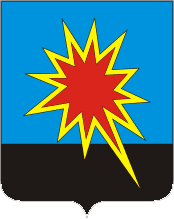 КЕМЕРОВСКАЯ ОБЛАСТЬКАЛТАНСКИЙ ГОРОДСКОЙ ОКРУГАДМИНИСТРАЦИЯ КАЛТАНСКОГО ГОРОДСКОГО ОКРУГАПОСТАНОВЛЕНИЕОт 04.08 .2017 г. №   150 -пОб установлении цен на платные образовательные услуги, оказываемые Муниципальным бюджетным  учреждением дополнительного образования  «Школа искусств № 42»Руководствуясь статьей 17 Федерального закона от 06.10.2003 г. № 131-ФЗ «Об общих принципах организации местного самоуправления в Российской Федерации», Федеральным законом от 08.05.2010 г. №83-ФЗ «О внесении изменений в отдельные законодательные акты в связи с совершенствованием правового положения административных (муниципальных) учреждений»,  постановлением администрации Калтанского городского округа от 05.10.2011 г. № 206-п «Об установлении порядка определения платы за оказание муниципальным казённым, бюджетным или автономным учреждением услуг (выполнение работ), относящихся к основным видам деятельности учреждения, для граждан и юридических лиц», постановлением администрации Калтанского городского округа от 30.12.2013 г. № 501-п «Об утверждении Положения об оказании платных услуг и расходовании средств, полученных от оказания платных услуг и иной приносящей доход деятельности и расходовании средств, полученных от их реализации в учреждениях культуры дополнительного образования детей Калтанского городского округа» (в редакции постановления администрации Калтанского городского округа от 30.11.2015г. № 265-п):1. Изложить в новой редакции приложение  к постановлению администрации Калтанского городского  округа от 25.10.2013г. № 390-п «Об установлении цен на платные образовательные услуги, оказываемые Муниципальным бюджетным  учреждением дополнительного образования «Школа искусств № 42», согласно приложениям№1-2 к настоящему постановлению.2. Начальнику отдела организационной и кадровой работы администрации Калтанского городского округа (Верещагина Т.А.) обеспечить размещение настоящего постановления на официальном сайте администрации Калтанского городского округа.3.   Настоящее постановление вступает в силу   с 01.09.2017г.4. Контроль исполнения настоящего постановления возложить на заместителя главы Калтанского городского округа по экономике А.И. Горшкову.Глава Калтанского                                             Городского округа                                                                        И.Ф. Голдинов                                 Приложение№1к постановлению администрацииКалтанского городского округаот  04.08.2017 г. № 150 -пРАСЧЕТ ЦЕНЫна платные образовательные услуги, оказываемыеМуниципальным бюджетным учреждением дополнительного образования« Школа искусств № 42»Стоимость в месяц 1200 рублейЗаместитель Главы	Калтанского городского округа по экономике                                              А. И. Горшкова	            Приложение№2к постановлению администрацииКалтанского городского округаот 04.08.2017 г. № 150 -пРАСЧЕТ ЦЕНЫна платные образовательные услуги, оказываемыеМуниципальным бюджетным учреждением дополнительного образования« Школа искусств № 42»Стоимость в месяц 1600 рублейЗаместитель Главы	Калтанского городского округа по экономике                                                     А. И. Горшкова	Раннее общее эстетическое развитие(дети 3-4 года)Количество учебных часов по школе 4608Среднее количество учащихся по образовательной программе16Балансовая стоимость здания, тыс. руб.1260Срок  эксплуатации здания, лет30Амортизация  здания, тыс. руб.0Балансовая стоимость оборудования, тыс. руб.1126Срок эксплуатации оборудования, лет5Амортизация  оборудования, тыс. руб.19Содержание имущества, тыс. руб.9Услуги связи, тыс. руб.13Прочие работы, услуги, тыс. руб.40Заработная плата, тыс. руб.234Страховые взносы, 30,2 %71Коммунальные услуги, тыс. руб.77Итого стоимость,  тыс. руб.463Рентабельность, 20%93Всего стоимость,  тыс. руб.556Итого за 1 посещение (1час) расчетный, руб.120Итого за 1 посещение (30 мин.) расчетный, руб.60Итого за 1 посещение (30 мин.) принятый к оплате, руб. 60Раннее общее эстетическое развитие(дети 5-6 лет)Количество учебных часов по школе 9006Среднее количество учащихся по образовательной программе35Балансовая стоимость здания, тыс. руб.1260Срок  эксплуатации здания, лет30Амортизация  здания, тыс. руб.0Балансовая стоимость оборудования, тыс. руб.1126Срок эксплуатации оборудования, лет5Амортизация  оборудования, тыс. руб.19Содержание имущества, тыс. руб.93Услуги связи, тыс. руб.24Прочие работы, услуги, тыс. руб.400Заработная плата, тыс. руб.234Страховые взносы, 30,2 %71Коммунальные услуги, тыс. руб.360Итого стоимость,  тыс. руб.1201Рентабельность, 20%240Всего стоимость,  тыс. руб.1441Итого за 1 посещение (1час) расчетный, руб.160Итого за 1 посещение (30 мин.) расчетный, руб.80Итого за 1 посещение (30 мин.) принятый к оплате, руб. 80